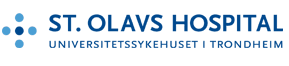 INDIVIDUELL UTDANNINGSSPLAN Spesialistutdanning skjer i henhold til Spesialistforskriften. Individuell utdanningsplan skal gi oversikt over LIS-legens gjennomførte og planlagte spesialistutdanning, samt behov for rotasjon innad i foretaket eller til andre foretak for nødvendig klinisk tjeneste og/eller prosedyrer i spesialiteten.Individuell utdanningsplan skal utarbeides i samarbeid mellom LIS-legen, veileder, leder og eventuelt utdanningsansvarlig overlege. Ferdig utarbeidet utdanningsplan skal foreligge senest fire uker etter oppstart i ny stilling og deretter ajourholdes i forbindelse med vurderingskollegium (anbefalt minst 2 ganger pr år). Den skal i tillegg alltid oppdateres før LIS-legen slutter eller har planlagt lenger fravær som f.eks. utdanningspermisjon, foreldrepermisjon med mere.Både LIS-legen, veileder, utdanningsansvarlig overlege og leder bør ha kopi av LIS-legens til enhver tid gjeldende utdanningsplan. LIS-legen bør ta med seg sin individuelle utdanningsplan ved eventuelt bytte av arbeidsgiver. Oppdatert versjon anbefales lastet opp under dokumenter i kompetanseportalen. Individuell utdanningsplan må sees i sammenheng med prosedyrelister for de fag som har dette.Dokumentasjon av gjennomførte læringsaktiviteter gjøres i Kompetanseportalen. Det er også i Kompetanseportalen at vurdering av kompetanse skal dokumenteres gjennom signering av læringsaktiviteter og godkjenning av læringsmål. Tabellene nedenfor er til hjelp for LIS, veileder og leder i planlegging og tilrettelegging av utdanningsløpet. Punkter til forklaring står oppført i kolonnene til høyre. Lykke til!*Enkelte spesialiteter har flere veiledere, som for eksempel psykiatrifagene med psykoterapiveileder i tillegg til hovedveileder. Om dette er tilfellet kan flere veiledere føres opp i tabellen.OBS: Det anbefales at tabell 3 fylles ut av utdanningsansvarlig overlege på forhånd for alle LIS som skal inn i samme utdanningsløp*Med læringsarena menes den avdeling/seksjon/enhet hvor utdanningen skjer, f.eks. Kirurgisk avdeling Ålesund, Hud poliklinikk Kristiansund etc.Individuell utdanningsplan er utarbeidet/revidert av:________________________________________________________	  ___________________________     ______________________Signatur LIS			   Signatur veileder                                 Signatur leder		          Erstatter tidligere individuell gjennomføringsplan Helse Midt-Norge datert 19.09.2019. Revisjon gjennomført av utdanningskoordinerende overlege Ingeborg Henriksen (Helse Møre- og Romsdal), med innspill og endringer fra utdanningskoordinerende overleger Elisabeth Bratland Romuld (Helse Nord-Trøndelag), Jørgen Jareld (Helse Møre- og Romsdal), Nina Burkeland (St. Olavs Hospital) og Brita Pukstad (St. Olavs Hospital).  De enkelte helseforetak kan ha varianter av planen med mindre forskjeller tilpasset foretaket. Denne planen er gjeldende for St. Olavs hospital fra 26.11.2021TABELL 1LISTABELL 1LISNavnSpesialitetArbeidsstedFørste gang utarbeidetSist oppdatertSpesialiseringsordning (ny/gammel)TABELL 2VEILEDNINGTABELL 2VEILEDNINGTABELL 2VEILEDNINGVeileder*, navn og spesialitetTidspunkt for samtaler det neste halve året (anbefalt månedlig)Tidspunkt for vurderingskollegiumSist gjennomførteTidspunkt for vurderingskollegiumNeste planlagteTABELL 3FORMELLE KRAV TABELL 3FORMELLE KRAV Ny ordning: Se kompetanseportal for læringsmål og nasjonalt anbefalte kurs i egen spesialitet samt lenke til offentlig, generell utdanningsplan (før lenken opp her i tabellen, og list opp spesielle forhold man skal være oppmerksom på under det aktuelle utdanningsløpet). Oversikt over de ulike offentlige utdanningsplaner fra alle helseforetak finnes her:Utdanningsplaner i virksomhetene - SpesialisthelsetjenestenGammel ordning: Før opp krav til tjeneste (varighet, kurs, prosedyrer etc)Nyttig lenke med oversikt over de ulike spesialiteter (både ny og gammel ordning):Spesialistutdanning for leger - HelsedirektoratetNy ordning: Se kompetanseportal for læringsmål og nasjonalt anbefalte kurs i egen spesialitet samt lenke til offentlig, generell utdanningsplan (før lenken opp her i tabellen, og list opp spesielle forhold man skal være oppmerksom på under det aktuelle utdanningsløpet). Oversikt over de ulike offentlige utdanningsplaner fra alle helseforetak finnes her:Utdanningsplaner i virksomhetene - SpesialisthelsetjenestenGammel ordning: Før opp krav til tjeneste (varighet, kurs, prosedyrer etc)Nyttig lenke med oversikt over de ulike spesialiteter (både ny og gammel ordning):Spesialistutdanning for leger - HelsedirektoratetLæringsmål i egen spesialitet som helt eller delvis gjennomføres i den enhet LIS er ansattFor enkelte spesialiteter kan det her være nok å henvise til kompetanseportal, og de læringsmål som gjenstår etter å ha ført opp læringsmålene i radene nedenfor. For andre kan det være nyttig å føre opp aktuelle læringsmål som oppnås lokalt herLæringsmål i egen spesialitet som helt eller delvis gjennomføres ved annen enhet innad i eget helseforetakSe intern avtale for aktuelle læringsmål som skal oppnås ved spesialiseringsperiode/hospitering til annen enhetFor læringsmål som delvis kan oppnås ved slik rotasjon, hvilke læringsaktiviteter skal dekkes (klinisk tjeneste/prosedyrelister)Læringsmål i egen spesialitet som helt eller delvis gjennomføres i annet helseforetakSe fagavtale for aktuelle læringsmål som skal oppnås ved spesialiseringsperiode/hospitering til annet helseforetakFor læringsmål som delvis skal oppnås ved slik rotasjon, hvilke læringsaktiviteter skal dekkes (klinisk tjeneste/prosedyrelister)Læringsmål i tilgrensende spesialitet (gammel ordning: sideutdanning)Føres opp der det er aktueltInternundervisning (der LIS i denne planen er underviser)Dersom det ikke allerede foreligger en egen plan for internundervisning med fordeling av undervisningsoppgaver føres dette opp her. Nyttig å ha oversikt over dette, og viktig at LIS selv holder undervisning. Stort læringsutbytte i å formidle faglig fordypning til andre. TABELL 4STATUS SPESIALISTUTDANNINGTABELL 4STATUS SPESIALISTUTDANNINGTABELL 4STATUS SPESIALISTUTDANNINGGjennomført Gjenstående GrunnutdanningSted og år for avsluttende eksamenTurnustjeneste/LIS1-tjenesteSted og tidsperiode(r)Tjeneste i spesialiteten (tid)Tid gjennomført i spesialitetenTid gjenstående i spesialitetenTjeneste i spesialiteten (læringsarena*)Angi aktuelle læringsarenaer LIS har vært på og varighetAngi aktuelle læringsarenaer LIS har utestående og estimert varighetTjeneste i andre spesialiteter (rotasjon og tidligere tjeneste)Gjennomført tid i andre tilgrensende spesialiteterTidligere, annet spesialiseringsløpNødvendig rotasjon aktuell spesialitetNødvendig rotasjon til annen spesialitet i aktuelle spesialiseringsløpNasjonalt anbefalte kurs(Obligatoriske kurs i gammel ordning)Andre kursProsjektoppgave «Kunnskap og forbedring» jamfør felles kompetansemål (FKM)TABELL 5GJENNOMFØRINGSPLAN FOR SPESIALISERINGTABELL 5GJENNOMFØRINGSPLAN FOR SPESIALISERINGTjenesteperiode egen avdeling/seksjon/enhetTidsperiodeTjenesteperiode egen avdeling/seksjon/enhetTjenesteperiode annen avdeling/seksjon i helseforetaketAvdeling/seksjon og tentativt tidspunkt/periode(r)Tjenesteperiode annen avdeling/seksjon i helseforetaketTjenesteperiode annet helseforetakTentativt foretak, avdeling og tidspunkt/periode(r)Tjenesteperiode annet helseforetakTABELL 6FREMDRIFTSPLAN KOMMENDE HALVÅR (punkter anført bør minimum inkluderes)TABELL 6FREMDRIFTSPLAN KOMMENDE HALVÅR (punkter anført bør minimum inkluderes)Klinisk tjeneste. Stikkordsmessig beskrivelse av innholdEgen avdelingAnnen avdelingAnnet foretakSpesielle prosedyrekrav Hvordan oppnås felles kompetansemål (FKM) i klinisk tjeneste?Læringsmål som skal prioriteresAktuelle læringsmål det skal være spesielt fokus på de kommende 6-12 månederKurs: Planlagte neste 6-12 månederNasjonalt anbefalte kursLokale kursEventuelt andre kursHospiteringFelles kompetansemål (FKM)Prosjektoppgave «Kunnskap og forbedring»Forskning (deltakelse i prosjekt, publiserte artikler, gjennomført ph.d. med mere)Deltakelse i pasient-/brukeropplæring (der aktuelt)VeilederkursAndre relevante kursGruppeveiledningSelvstudium, e-læring og andre aktuelle læringsaktiviteterLitteraturlesing/selvstudiumAktuelle temaInternundervisningAktuelle temaEgne veilederoppgaverVeileder for LIS1 eller studentPersonlig mål for faglig utviklingHva ønsker LIS å ha som sitt personlige overordnede mål å jobbe mot det neste halvåret (kan være både generelt og helt konkret)Andre aktuelle tema kommende halvårAndre viktige elementer som inngår i spesialiseringen kommende halvårFaglig innholdPlanlagte permisjonerAnnet arbeid TABELL 7ANNEN KOMPETANSE/ KOMMENTARER